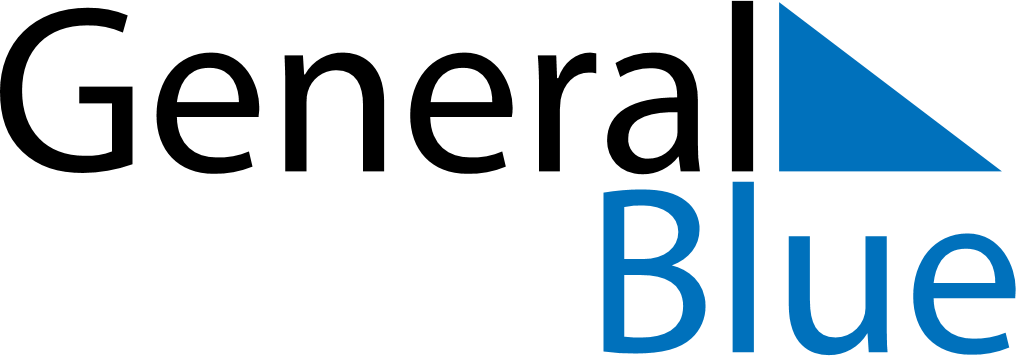 Weekly CalendarMay 17, 2026 - May 23, 2026Weekly CalendarMay 17, 2026 - May 23, 2026Weekly CalendarMay 17, 2026 - May 23, 2026Weekly CalendarMay 17, 2026 - May 23, 2026Weekly CalendarMay 17, 2026 - May 23, 2026Weekly CalendarMay 17, 2026 - May 23, 2026SUNDAYMay 17MONDAYMay 18MONDAYMay 18TUESDAYMay 19WEDNESDAYMay 20THURSDAYMay 21FRIDAYMay 22SATURDAYMay 23